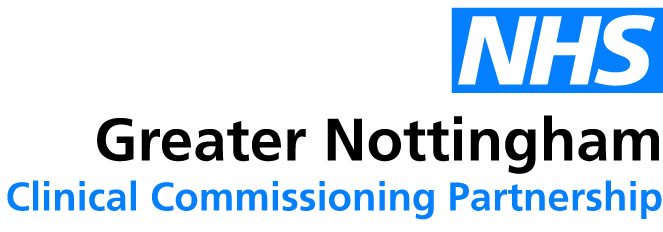 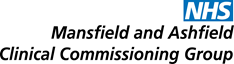 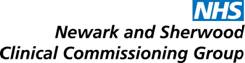 Job DescriptionPerson SpecificationJob TitleInternal and Corporate Communications Manager DirectorateICS and CCGs Communications and EngagementPay Band7Accountable toHead of Communications and Deputy DirectorCCGs and ICS Organisations Summary: The CCGs in Nottingham and Nottinghamshire are integrating the workforce to work jointly across six Clinical Commissioning Groups (CCGs) – Mansfield and Ashfield, Newark and Sherwood, Nottingham City, Nottingham North and East, Nottingham West and Rushcliffe in anticipation of a formal merger in April 2020. Working together in this way allows the organisations to work more effectively and efficiently by streamlining processes, avoiding duplication and delivering consistency of quality across a larger area.  The CCGs collectively cover the area of Nottingham and Nottinghamshire. There is a single Accountable Officer and Executive Team. In addition to this, NHS and Local Authority bodies are working together in an Integrated Care System (ICS) across the same geographic footprint – seeking to join up health and care and integrate the delivery of better outcomes for patients and service users.  The ICS and CCG Communications and Engagement team serves the Communications and Engagement needs of both the CCG and the ICS, acting as an exemplar of joint working and streamlined delivery.  The Director of Communications and Engagement reports into both the CCG AO and the ICS Executive Lead.  Staff working within the ICS and CCG Communications and Engagement team are expected to have strong links with CCG colleagues and ICS partner teams across the entire county.  All individuals will have an identified base, but travel and cross-working between the CCG and ICS partners is expected for all roles.Job Summary:This role is responsible for developing and ensuring the delivery of the CCG and ICS internal communications strategy to support the organisations’ objectives. The post holder will ensure all internal stakeholders including staff and our General Practitioner membership are up-to-date and engaged with the corporate objectives - providing advice and support to the Senior Leadership Team to enable managers to deliver successful communications. Internal Communications Deliver a full internal communication operation to both CCG and ICS staff and the General Practitioner membership of the CCGAbility to work and engage constructively with internal stakeholders on a range of potentially sensitive and contentious issuesAbility to nurture key relationships and maintain networks internally and externally (where appropriate), on a local, regional and national level.   Adept at providing and receiving highly complex, sensitive information and quickly understanding the internal communications implications and opportunities.  Develop and deliver internal communications plans with clear messages, strategies, channels and approaches for a range of internal audiences and to project manage the delivery of an annual Internal Communications calendarAble to present or share highly sensitive information in the appropriate style for a specific audience  To be responsible for the writing, editing and publication of content for a range of internal audiences and produce key documents throughout the year including supporting the production of Annual Reports.Able to influence and persuade staff and other stakeholders (including senior leaders) on appropriate communications approachesAudit current internal communication channels, building an understanding and identifying quick wins to improve the delivery Research and find new solutions and approaches to improve communications in the full range of projects and initiatives taking place. Relationships Undertake Relationship Management activities with allocated internal customers including our staff and GP membership to ensure that their requirements for Communications and Engagement are met Work collaboratively with the Head of Communications and Media and External Manager to manage the communications team’s workload and ensure that activities are joined up across the wider team. Develop strong relationships with peer Communications professionals from across the system, including but not exhaustively: the acute trusts, community trusts, local authorities, ambulance trust.  Deputise where required for the Head of Communications – dependent on experience, be designated as the official deputy for the Head of CommunicationsInformation Management and ReportingThe post holder will be expected to retain adequate records of all issued internal communications, including but not restricted to staff newsletter, images used, internal briefings, Membership communication. They will be expected to operate a version control system when preparing communications. They will contribute to wider organisation reporting including those on risk management and performance.Skills:The post holder is expected to possess the following skills;Excellent verbal and written skills to translate complex ideas and information into clear, concise, compelling messages to deadlineExcellent attention to detail and experience of wider communications for example public relations and online and offline journalism and practical application.  Strong editorial skills to proof content for different platforms and to provide plain language content that engages internal audiences•	Ability to develop creative and innovative campaigns / solutions in response to communications challengesAbility to use audience insight data to target and engage staff groups effectively by tailoring tone, message and channelUnderstanding of the wider health service communications landscape and of the local internal and external political environmentAbility to work and engage constructively with internal and external stakeholders on a range of potentially sensitive and contentious issuesAbility to nurture key relationships and maintain networks internally and externally, on a local, regional and national level.   Ability to operate in a highly political and sensitive environmentAdept at providing and receiving highly complex, sensitive information and quickly understanding the communications, specifically media and reputational, implications and opportunities.  Able to present or share highly sensitive information to a potentially hostile audience or in an antagonistic atmosphere. Able to influence and persuade staff and other stakeholders (including senior leaders) on a appropriate communications approach   Training to relevant degree level or equivalent plus training and/or experience in media Strong keyboard skills to produce well-written copy and presentations as neededResponsibilities: The post holder will be required to;Lead and line manage a Communications Officer, including enabling their professional development.  This also includes responsibility for supporting appraisals and recruitment. Manage the workload of the communications officer and hold to account for delivery of the required outputs – both to time and quality.Plan a calendar of outputs for proactive internal communications aligned to the ICS, CCG objectives as well as supporting the ICP and PCN agendas.Search out and maximise good news stories from across the CCG and the ICS (including from ICPs and PCNs) and work with the external communications manager to maximise these opportunities  Working with the digital communications officer deliver a regular schedule of updates to the CCG and ICS websites and a compelling stream of content for the social media channels Develop a new Intranet and own the management and development of intranet content and design including developing recommendations for how it can be developed and used as a key internal communications toolSupport the creation and development of a full range of communications channels (including but not exhaustively: email newsletters, website, social media accounts, blogs, update briefings, public meetings etc) that meet the needs of our internal audience To lead on the staff survey, review and analyse the results and work with the HR team and managers to ensure action plans to address issues are in placeWork on developing strong relationships with peer Communications professionals from across the system, including but not exhaustively: the acute trusts, community trusts, local authorities, ambulance trust.  Engagement with the overall team to ensure that Communications and Engagement activities are joined up.  Work with the team, in particular the External Communications Manager, as required to ensure we can meet organisational requirements and deadlines.  Deputise where required for the Head of Communications.  Maintain the professional brand image of the CCGs and ICS at all timesFreedom to Act:The post holder will;Operate with significant autonomy for the planning and delivery of communications activityBe guided by local and national policies and best practice but establish the appropriate interpretation for the circumstances at hand. Be responsible for the day-to-day delivery of internal communications activities for the organisations with limited oversight from the Head of Communications.  Effort and Environmental Factors:The role requires;Light physical effort, mainly desk based with limited public meetings requiring standing.  High mental effort with frequent concentration and an unpredictable work pattern. Includes high level of concentration required for drafting press releases, publications and providing communications adviceResilience and wider ability to deal with interruptions from emergency requests.Resilience in the face of occasional exposure to distressing or emotional circumstances and frequent requirement to respond to difficult high profile situations.Skills and CapabilitiesAbility to handle highly sensitive and complex information Ability to identify risks, anticipate issues and create solutions and to resolve problems in relation to project or service delivery.Ability to understand a broad range of complex information to inform effective internal communications Ability to influence and provide communications advice to senior staff including chief executives, commissioners, leaders and politicians.Ability to communicate effectively – ability to speak confidently, persuasively and articulately with, and write effectively for, a range of internal audiences on a range of issuesExperience of managing staff Ability to work and deliver in a matrix arrangement and deliver on time and to the quality expected. Ability to manage time effectively, prioritising work and managing conflicting demands and distractions to meet deadlines.Ability to work with limited supervision, providing specialist advice to CCG and ICS customersAble to produce publications from briefing to delivery including briefing in agencies where required and negotiating costs Excellent organisational skillsWill consider the most effective way to promote equality of opportunity and good working relationships in employment and service delivery and has the ability to take actions which support and promote this agendaPreviously responsible for a elements of an overall budget, involved in budget setting and working knowledge of financial processKnowledgeSignificant knowledge of communications and marketing techniques Significant knowledge of communications and PR experience Significant understanding of the role social media plays in integrated communications and experience of using it to further communications objectives.Knowledge and experience of high profile issues managementUnderstanding of Data Protection, Freedom of Information and Caldicott guidelines. Working knowledge of Freedom of Information Act.Extensive knowledge of project management principles, techniques and tools.Working knowledge of the political and electoral processes (local and national) including of the restrictions around the “pre-election period”ExperienceExperience of commissioning and utilising a range of communication products and channelsto deliver messages and achieve campaign objectivesSignificant experience in a communications role.Experience of devising and implementing effective media and communications strategiesExperience of social marketing approaches to deliver impactful and effective solutions where needed Experience of providing strategic and tactical political advice, including to senior managementSignificant experience of successfully operating in a politically sensitive environment where highly developed influencing and communication skills are required.Experience and ability to advice on how to present controversial information to potentially hostile audiences including staff, GPs and wider stakeholders and remain calm and persuasive.Demonstrated experience of operating in a managerial capacity in an NHS environment often with conflicting priorities.Demonstrated capability to plan over short, medium and long-term timeframes and adjust plans and resource requirements accordingly.Experience of drafting complex briefings and correspondence for senior managers / board members.Experience of using social media to communicate with internal and external audiencesExperience of working within the NHS and public sector, and across organisational boundariesExperience and understanding of evaluating and measuring and reporting on performance drawing from a variety of sources. Experience of managing risks and reportingDetailed knowledge of maintaining confidentiality and implementing data protection legislation requirements including information governance Demonstrated experience of co-ordinating programmes in complex and challenging environmentsQualificationsEducated to degree level or equivalent level of experience of working at a senior level in specialist area.  Specialist communications qualification or equivalent experience and knowledgeEvidence of continuing professional developmentMiscellaneousThis is not an exhaustive list of duties; staff are therefore required to undertake any other duties commensurate with the grade and in line with the requirement of this post.Confidential information may be accessed at times and all staff must ensure that the highest level of confidentiality is maintained at all times.All staff must comply with the Staff Code of Conduct. Senior Managers must also comply with the NHS Code of Conduct for Managers, based on the Nolan principles of public accountability.Membership of a professional body in order to practice (e.g. NMC registration for nursing staff) is a requirement of some roles, for those staff it is a condition precedent of employment to maintain membership of such a professional body.  Individuals are also responsible for complying with the relevant professional body’s code of practice.This job description and person specification are only an outline of the tasks, responsibilities and outcomes required of the role.  The job holder will carry out any other duties as may reasonably be required by their line manager.  The job description and person specification may be reviewed on an ongoing basis in accordance with the changing needs of the Department and the Organisation.